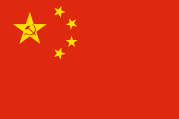 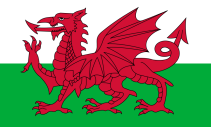 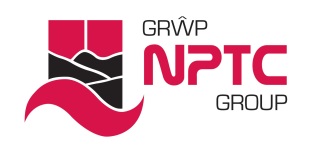 Teacher Reflection sheet – Assessment for Learning教师反思表 – 学习过程评估Consider the topic Assessment for Learning and answer the questions below. 考虑主题"学习过程评估"并回答以下问题。Name名字 :Topic:   Assessment for Learning   学习过程评估Define the term Assessment for Learning.定义术语"学习过程评估"。How does the theory of Assessment for Learning differ from Assessment of Learning?学习过程评估理论与学习成果评估有何不同？What are the main elements that Black and Wiliam found improve learning in the classroom and described in their work Woking inside the Black Box?Black 和 Wiliam在他们的著作<在黑匣子内进行教学工作》中提出哪些主要要素可以改善课堂学习？Are there some of these Assessment for Learning techniques you currently use in the classroom? Which ones and how do you use the technique in your classroom ?在您的教学实践中有用到哪些学习过程评估技巧？您是如何在课堂上运用这些技巧的？Are there some of these Assessment for Learning technique you might use in the classroom moving forward ? Which ones and how might you use them in your classroom ?在课堂上您运用哪些学习过程评估技巧，如何运用的？Further reflection进一步反思References 引用